ПОСТАНОВЛЕНИЕот    15  мая 2018 года  № 29Об обеспечении безопасности людей на водных объектах на территории Себеусадского сельского поселения  Во исполнение требований Федерального закона от 6 октября 2003 года №131-ФЗ "Об общих принципах местного самоуправления в Российской Федерации" в области обеспечения безопасности людей на водных объектах: Администрация Себеусадского сельского поселенияп о с т а н о в л я е т:Установить срок купального сезона с 1 июня по 2 августа 2018 года.Утвердить прилагаемые:перечень мест у водных объектов, рекомендуемых для организации массового отдыха людей (приложение № 1);перечень должностных лиц, ответственных за выполнение мероприятий по обеспечению безопасности людей на водных объектах (приложение № 2);план подготовки мест у водоемов для массового отдыха людей (приложение № 3);перечень водных объектов, мест на водных объектах, признанных опасными для здоровья и жизни  людей и запрещенных для купания (приложение № 4).3. Контроль за исполнением настоящего постановления оставляю за собой.4. Настоящее постановление вступает в силу со дня его подписания.ПЕРЕЧЕНЬмест у водных объектов, рекомендуемых для организации массового отдыха людей на территории Себеусадского сельского поселенияПЕРЕЧЕНЬдолжностных лиц, ответственных за выполнение мероприятий по обеспечению безопасности людей на водных объектах1. Михайлов В.И. - председатель комиссии по предупреждению и ликвидации чрезвычайных ситуаций и обеспечению пожарной безопасности администрации МО «Себеусадское сельское поселение» 2. Иванова Г.Н. - ответственный за разработку нормативно-правовых актов и планов мероприятий по обеспечению безопасности людей на водных объектах.3. Старосты деревень - ответственные за разработку и выполнение мероприятий по безопасности людей на водных объектах.4. Руководители организаций балансодержателей, арендаторы водных объектов – ответственные за обеспечение безопасности людей на водных объектах в пределах объектов водопользования (по согласованию)	5.Организаторы мероприятий с использованием водных объектов – ответственные за безопасность людей в период проведения мероприятий (по согласованию).П Л А Н подготовки мест для купания людеймуниципального образования «Себеусадское сельское поселение на 2018 годПЕРЕЧЕНЬ водных объектов, мест на водных объектах, признанных опасными для здоровья и жизни и людей и запрещенных для купания*Акт обследования Тишкинского ГТС муниципального образования «Себеусадское сельское поселение»«     »_____________ 2018г                                        д.Тишкино	Нами, комиссией в составе главы администрации Себеусадского сельского поселения Михайлов В.И., главного специалиста администрации Миткиной Э.А., старосты ТОС деревни Тишкино Михайловой Л.Х. проведено обследование плотины, расположенного на расстоянии  от деревни на предмет выявления опасных мест для купания.	По результатам осмотра выявлено: - наличие на дне воронок;- наличие в водоеме вблизи береговой линии многочисленных обломков железобетонных конструкций.Глава администрации Себеусадского сельского поселения                           Михайлов В.И.Ведущий специалист администрации                          Иванова Г.Н.Староста ТОС д. Тишкино                                          Михайлова Л.Х.     Акт обследования пруда д.Чодрасола муниципального образования «Себеусадское сельское поселение»«      »_________________ 2018г                                        д.Чодрасола	Нами, комиссией в составе главы администрации Себеусадского сельского поселения Михайлов В.И., главного специалиста администрации Миткиной Э.А., старосты ТОС деревни Чодрасола Михайловой И.А., проведено обследование пруда, расположенного возле дома №6 по ул. Запрудная на предмет выявления опасных мест для купания.	По результатам осмотра выявлено: - вода не соответствует санитарным нормам;- на дне имеются посторонние предметы.Глава администрации Себеусадского сельского поселения                           Михайлов В.И.Ведущий специалист администрации                          Иванова Г.Н.Староста ТОС д. Чодрасола                                         Иванов Ю.В.РОССИЙ ФЕДЕРАЦИЙМАРИЙ ЭЛ РЕСПУБЛИКА«МОРКО МУНИЦИПАЛЬНЫЙРАЙОН» «ВОЛАКСОЛА ЯЛКУНДЕМ»  МУНИЦИПАЛЬНЫЙ
ОБРАЗОВАНИЙЫН АДМИНИСТРАЦИЙЖЕ425146, Марий Эл  Республик, Морко район, Волаксола ял, Колхозный урем, 4Телефон/факс  8 (83635) 9-35-87.Е-mail:adm_seb@mail.ru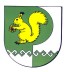 РОССИЙСКАЯ ФЕДЕРАЦИЯРЕСПУБЛИКА МАРИЙ ЭЛМОРКИНСКИЙ МУНИЦИПАЛЬНЫЙ РАЙОНАДМИНИСТРАЦИЯМУНИЦИПАЛЬНОГО ОБРАЗОВАНИЯ «СЕБЕУСАДСКОЕ СЕЛЬСКОЕ ПОСЕЛЕНИЕ»425146, Республика Марий Эл, Моркинский район, д. Себеусад, ул. Колхозная, 4Телефон/факс  8 (83635) 9-35-87.Е-mail: adm_seb@mail.ruГлава администрациимуниципального образования «Себеусадское сельское поселение»:В.И.МихайловПриложение № 1к постановлению Администрации Себеусадского сельского поселенияот   15  мая 2018 года № 29№ п/пНаименование водного объектаМесто расположения1Плотина Маломушераньскаяв . от  д.Малая МушераньПриложение № 2к постановлению Администрации Себеусадского сельского поселенияот  15   мая 2018 года №29Приложение № 3к постановлению Администрации Себеусадского сельского поселенияот   15  мая 2018 года №29№п/пМероприятияДатапроведенияОтветственныйисполнительОтметка о выполнении123451Определение объема работ по подготовке места для купанияДо 17 мая Главы администраций 2Выполнение работ:- ремонт грибков- ремонт скамеек- ремонт туалета- ремонт раздевалки - установка информационного.стенда- оборудование места для костра- установка контейнера для мусора- оборудование границы заплыва для детейДо 27 маяГлавы администраций 3Установить предупреждающие аншлаги и запрещающие знаки вблизи мест, опасных и запрещенных для купания До 27 маяГлавы администраций 4Оборудование мест отдыха информационными стендамиДо 27 маяГлавы администраций МО городского и сельских поселенийПриложение № 4к постановлению Администрации Себеусадского сельского поселенияот   15  мая 2018 года № 29№ п/пНаименование водного объекта и мест на водных объектахОснование для признания водных объектов опасными для здоровья и жизни людей1.Плотина у д.ТишкиноНаличие на дне воронок2.Пруд у д.ЧодрасолаНаличие на дне хлама, посторонних предметов